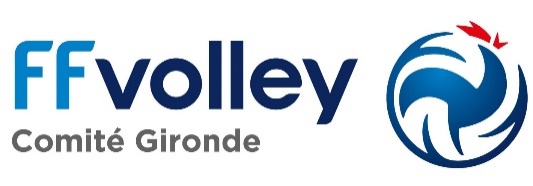 Fiche de RENSEIGNEMENTs À retourner impÉrativementau comitÉ AVEC LES ENGAGEMENTSNOM DU CLUB :NOM DU CLUB :N° ffvb :Composition du bureauComposition du bureauComposition du bureauQualitéNom et PrénomN ° Téléphone et EmailPrésidentSecrétaire TrésorierCORRESPONDANT POUR LE COMITÉ (POUR CONTACT FACILE)CORRESPONDANT POUR LE COMITÉ (POUR CONTACT FACILE)CORRESPONDANT POUR LE COMITÉ (POUR CONTACT FACILE)CatégorieNom et prénomN° téléphone et E mailJEUNESseniors fseniors gloisirsSalle disponible pour le volley ballSalle disponible pour le volley ballSalle disponible pour le volley ballSALLE(S)NOMADRESSESALLE PRINCIPALESALLE DE REPLI